Εκδήλωση – αφιέρωμα στον συγγραφέα και στοχαστή Νίκο Καζαντζάκη «Νίκος Καζαντζάκης μια ανυπότακτη ψυχή»Ο Δήμος Λαμιέων, η Πολιτιστική Ομάδα του Συλλόγου Εκπαιδευτικών Πρωτοβάθμιας Εκπαίδευσης Φθιώτιδας (Σ.Ε.Π.Ε.) και ο Σύλλογος Κρητικών Φθιώτιδας σας προσκαλούν στην εκδήλωση – αφιέρωμα στον συγγραφέα και στοχαστή Νίκο Καζαντζάκη με τίτλο: «Νίκος Καζαντζάκης, μια ανυπότακτη ψυχή».Στην εκδήλωση, που θα πραγματοποιηθεί την Τετάρτη 3 Μαΐου και ώρα 8.00 μ. μ. στο Δημοτικό Θέατρο Λαμίας, θα παρουσιαστούν αποσπάσματα έργων του μεγάλου συγγραφέα από μέλη της Πολιτιστικής Ομάδας του Σ.Ε.Π.Ε. πλαισιωμένα μουσικά με παραδοσιακά όργανα και χορευτικά από το Σύλλογο Κρητικών Φθιώτιδας ενώ ο Μπάμπης Τσέλος θα διαβάσει το βραβευμένο του ποίημα στα Καζαντζάκεια 2017.Πρόγραμμα εκδήλωσης:ΧαιρετισμοίΕγώ ο Καζαντζάκης…Βιογραφικό: Σ.Τσαμτσούρη,Ταξίδια: Κ. Τσαλαφούτας,Ασκητική: Μ Αριστερίδου,Ζορμπάς: Α. Κατσούλη,Καπετάν Μιχάλης: Π. Γάκη,Αναφορά στον Γκρέκο: Κ. Δουβλέκα,Στο ρόλο του Καζαντζάκη: Γ. Σταυρόπουλος,Καρδιά - κραυγή: Γ. Καλλέργη,Ζορμπάς: Ν. Κακαβελάκης,Καπετάν Μιχάλης: Ν. Γιάνναρης,Επιμέλεια και προβολή παρουσίασης: Ε. Παπαθανασίου,Επιμέλεια χορών: Κ. Μαργαρίτης.Την εκδήλωση «ντύνουν» μουσικά ο Ν. Χατζιδάκης (λαούτο και τραγούδι) και ο Π. Γκότσης.Η είσοδος για το κοινό θα είναι ελεύθερη.Από το Γραφείο Τύπου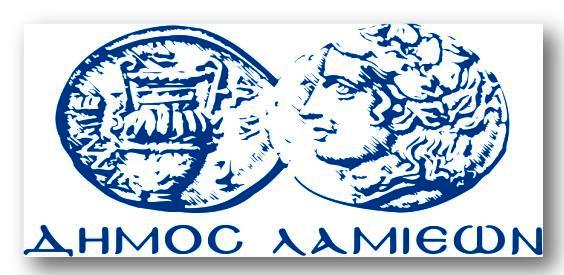 ΠΡΟΣ: ΜΜΕΔΗΜΟΣ ΛΑΜΙΕΩΝΓραφείου Τύπου& ΕπικοινωνίαςΛαμία, 28/4/2017